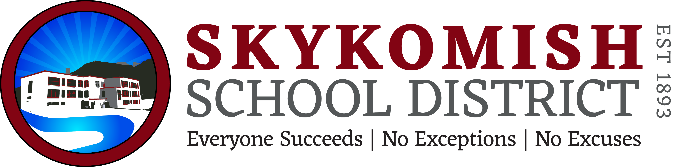 July 14, 2021, 6:30 p.m.Join Zoom Meetinghttps://us02web.zoom.us/j/86306457700?pwd=RmNEV1liaTJvc3pBc1dFYWZuUzN5Zz09Meeting ID: 863 0645 7700Passcode: 297158One tap mobile+12532158782,,86306457700# US (Tacoma)REGULAR BOARD MEETINGSCHOOL BOARD MEETING AGENDARegular Meeting CALL TO ORDER:Pledge of AllegianceROLL CALL:  Mr. Robinson-Chair, Mr. Brown Vice Chair, Mrs. Bryden,  Mr. Laverde, Mrs. Jones & ASB Student Rep Ms. Rebekah Jay.CHANGES IN AGENDA:  CONSENT AGENDA:Approve Minutes from the June 30, 2021 Regular Board Meeting.COMMUNICATIONS, CORRESPONDENCE, REPORTS:  Staff Reports:    Superintendent Report and Recognitions: Board President Report:  John RobinsonLegislative Representative Report:  Alberto LaverdeStudent Representative Report:  Rebekah JayAssociation Reports: SKEA:	PSE:	Delana SlonePUBLIC COMMENTS:  The public is invited to attend Board meetings and will be given limited time during the open forum to voice opinions or concerns, except that all public or Board criticism of personnel of the District shall be heard only in executive session with the employee against whom the complaint is lodged present.  (A written request to speak with the board in executive session must be received by the Superintendent five (5) business days prior to the Board meeting).  No Board action may be taken under public comments.ACTION ITEMS:Approve 1st Reading of Resolution No. 07_2021         Skykomish School District 2021-2022  Budget   Discussion/ActionApprove School Calendar Corrections		      					        Discussion/ActionExecutive Session:  R.C.W.  42.30.140(4) (a)        Superintendent’s Contract Amendment		 Discussion    									 Posted:	July 12, 2021Thomas Jay, Secretary to the Board